План наукової роботи на І півріччя 2021 рокуТема: «Формування медіа компетентності студентів у процесі вивчення англійської мови»Категорія : грантоваТип роботи: прикладне дослідженняТермін виконання: з жовтня 2020 – 2022Кафедральна тема відповідає тематиці отриманого гранту Проєкт Еразмус + 610427-EE-2019-EPPKA2-CBHE-JP Foreign Language Teacher Training Capacity Development as a Way to Ukraine’s Multilingual Education and European Integration/ Підготовка вчителів іноземних мов як шлях до багатомовної освіти та євроінтеграції України» (MultiEd)Наказ МНУ № 82 від 24.02.2020 (Проєкт Еразмус + MultiEd). Менеджер проекту від МНУ – Мироненко Т.П., адміністратор – Добровольська Л.С.).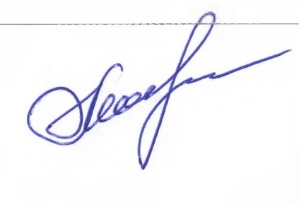 завідувач кафедри англійської мови та літератури 									Мироненко Т.П.№з/пВиконавецьЕтап виконання НДР на І півріччя 2021 рокуРозділ Очікуваний результатФорми представлення результатів 1Мироненко Т.П.  Етап 1 Теоретико-методологічне обґрунтування проблеми Січень: робота над теоретичними засадами дослідженняСічень - участь у гранті європейських програм,  онлайн семінар; робота над розділом монографії видавництво Cambridge Scholar “Second Language Teaching in Digital Era: Practices and Perspectives”Лютий: робота над теоретичними засадами дослідженняЛютий – участь у гранті європейських програм;Робота над розділом колективної монографії видавництво Cambridge Scholar “Second Language Teaching in Digital Era: Practices and Perspectives”Березень: робота над теоретичними засадами дослідженняБерезень – участь у гранті європейських програм,  онлайн семінар;Робота над розділом колективної монографії видавництво Cambridge Scholar “Second Language Teaching in Digital Era: Practices and Perspectives”Квітень: робота над теоретичними засадами дослідженняКвітень – участь у гранті європейських програм, представлення результатів дослідження на міжнародній конференції «Тенденції розвитку філологічної освіти в контексті інтеграції у європейський простір» - доповідь;Робота над розділом колективної монографії видавництво Cambridge Scholar “Second Language Teaching in Digital Era: Practices and Perspectives”Травень:робота над теоретичними засадами дослідженняТравень - участь у гранті європейських програм, Робота над статею (наукове видання країн ОЄСР) - «Applying microteaching in CLIL implementation»Червень:робота над теоретичними засадами дослідженняЧервень - участь у гранті європейських програм,Робота над статею (наукове видання країн ОЄСР) - «Applying microteaching in CLIL implementation»2Добровольська Л.С.Етап 1Теоретико-методологічне обґрунтування проблеми Січень: робота над теоретичними засадами дослідженняСічень - участь у гранті європейських програм,  онлайн курс з «Медіа грамотності» (https://moodle.ut.ee/course/view.php?id=10788) Тартуський університет (м.Тарту, Естонія) з отриманням сертифікату; робота над розділом монографії видавництво Cambridge Scholar “Second Language Teaching in Digital Era: Practices and Perspectives”Лютий: робота над теоретичними засадами дослідженняЛютий - участь у гранті європейських програм,  онлайн курс з «Медіа грамотності» (https://moodle.ut.ee/course/view.php?id=10788) Тартуський університет (м.Тарту, Естонія) з отриманням сертифікату; робота над розділом монографії видавництво Cambridge Scholar “Second Language Teaching in Digital Era: Practices and Perspectives”Березень: робота над теоретичними засадами дослідженняБерезень – участь у гранті європейських програм,  онлайн семінар;Робота над розділом колективної монографії видавництво Cambridge Scholar “Second Language Teaching in Digital Era: Practices and Perspectives”Квітень: робота над теоретичними засадами дослідженняКвітень – участь у гранті європейських програм, представлення результатів дослідження на міжнародній конференції «Тенденції розвитку філологічної освіти в контексті інтеграції у європейський простір» - доповідь;Робота над розділом колективної монографії видавництво Cambridge Scholar “Second Language Teaching in Digital Era: Practices and Perspectives”Травень:робота над теоретичними засадами дослідженняТравень - участь у гранті європейських програм, Робота над статею (наукове видання країн ОЄСР) «Applying microteaching in CLIL implementation»Червень:робота над теоретичними засадами дослідженняЧервень - участь у гранті європейських програм,Робота над статею (наукове видання країн ОЄСР) «Applying microteaching in CLIL implementation»3Баркасі В.В.Етап 1Теоретико-методологічне обґрунтування проблеми Січень: робота над теоретичними засадами дослідженняСічень - участь у гранті європейських програм,Робота над статтею (наукове видання України Категорії Б) “Роль медіа-освіти в процесі підготовки майбутніх учителів іноземних мов»Лютий: робота над теоретичними засадами дослідженняЛютий - участь у гранті європейських програм,Робота над статтею (наукове видання України Категорії Б) “Роль медіа-освіти в процесі підготовки майбутніх учителів іноземних мов»Березень: робота над теоретичними засадами дослідженняБерезень - участь у гранті європейських програм,Робота над розділом колективної монографії «Предметно-мовне інтегроване навчання (CLIL) в процесі професійно-орієнтованої підготовки студентів в Україні» (англ. мовою)Квітень: робота над теоретичними засадами дослідженняКвітень - участь у гранті європейських програм,Представлення результатів дослідження на міжнародній конференції «Тенденції розвитку філологічної освіти в контексті інтеграції у європейський простір» - доповідьТравень:робота над теоретичними засадами дослідженняТравень - участь у гранті європейських програм,Робота над розділом колективної монографії «Предметно-мовне інтегроване навчання (CLIL) в процесі професійно-орієнтованої підготовки студентів в Україні» (англ. мовою)Червень:робота над теоретичними засадами дослідженняЧервень - участь у гранті європейських програм,Робота над розділом колективної монографії «Предметно-мовне інтегроване навчання (CLIL) в процесі професійно-орієнтованої підготовки студентів в Україні та Європі» (англ. мовою)4Філіпп’єва Т. І.Етап 1Теоретико-методологічне обґрунтування проблеми Січень: робота над теоретичними засадами дослідженняСічень - Робота над статтею (наукове видання України Категорії Б) “Роль медіа-освіти в процесі підготовки майбутніх учителів іноземних мов»Лютий: робота над теоретичними засадами дослідженняЛютий – Робота над статтею (наукове видання України Категорії Б) “Роль медіа-освіти в процесі підготовки майбутніх учителів іноземних мов»Березень: робота над теоретичними засадами дослідженняБерезень - Робота над розділом колективної монографії «Предметно-мовне інтегроване навчання (CLIL) в процесі професійно-орієнтованої підготовки студентів в Україні» (англ. мовою)Квітень: робота над теоретичними засадами дослідженняКвітень - Представлення результатів дослідження на міжнародній конференції «Тенденції розвитку філологічної освіти в контексті інтеграції у європейський простір» - доповідьТравень:робота над теоретичними засадами дослідженняТравень - Робота над розділом колективної монографії «Предметно-мовне інтегроване навчання (CLIL) в процесі професійно-орієнтованої підготовки студентів в Україні» (англ. мовою)Червень:робота над теоретичними засадами дослідженняЧервень - Робота над розділом колективної монографії «Предметно-мовне інтегроване навчання (CLIL) в процесі професійно-орієнтованої підготовки студентів в Україні» (англ. мовою)5Щербакова О.Л.Етап 1Теоретико-методологічне обґрунтування проблеми Січень: робота над теоретичними засадамиСічень – участь у гранті європейських програм, Робота над розділом колективної монографії «Предметно-мовне інтегроване навчання (CLIL) в процесі професійно-орієнтованої підготовки студентів в Україні та Європі» (англ. мовою)Лютий: робота над теоретичними засадами дослідженняЛютий - участь у гранті європейських програм,Робота над розділом колективної монографії «Предметно-мовне інтегроване навчання (CLIL) в процесі професійно-орієнтованої підготовки студентів в Україні та Європі» (англ. мовою)Березень: робота над теоретичними засадами дослідженняБерезень - участь у гранті європейських програм,Робота над розділом колективної монографії «Предметно-мовне інтегроване навчання (CLIL) в процесі професійно-орієнтованої підготовки студентів в Україні та Європі» (англ. мовою)Квітень: робота над теоретичними засадами дослідженняКвітень - участь у гранті європейських програм,Робота над розділом колективної монографії «Предметно-мовне інтегроване навчання (CLIL) в процесі професійно-орієнтованої підготовки студентів в Україні та Європі» (англ. мовою)Травень:робота над теоретичними засадами дослідженняТравень - участь у гранті європейських програм,Робота над статею (наукове видання країн ОЄСР)“The implementation of English-medium instruction in Ukrainian higher education”Червень:робота над теоретичними засадами дослідженняЧервень - участь у гранті європейських програм,Робота над статею (наукове видання країн ОЄСР)“The implementation of English-medium instruction in Ukrainian higher education”6Шевченко І.В.Етап 1Теоретико-методологічне обґрунтування проблеми Січень: робота над теоретичними засадамиСічень - участь у гранті європейських програм,Робота над розділом колективної монографії «Предметно-мовне інтегроване навчання (CLIL) в процесі професійно-орієнтованої підготовки студентів в Україні та Європі» (англ. мовою)Лютий: робота над теоретичними засадами дослідженняЛютий - участь у гранті європейських програм,Робота над розділом колективної монографії «Предметно-мовне інтегроване навчання (CLIL) в процесі професійно-орієнтованої підготовки студентів в Україні та Європі» (англ. мовою)Березень: робота над теоретичними засадами дослідженняБерезень - участь у гранті європейських програм,робота над статтею (наукове видання ОЄСР) - «Формування медіа компетентності студентів 4 курсу у процесі  викладання  дисципліни «Практичний курс основної мови»  у вищих навчальних закладах України»Квітень: робота над теоретичними засадами дослідженняКвітень - участь у гранті європейських програм,робота над статтею (наукове видання ОЄСР) - «Формування медіа компетентності студентів 4 курсу у процесі  викладання  дисципліни «Практичний курс основної мови»  у вищих навчальних закладах України»Травень:робота над теоретичними засадами дослідженняТравень - участь у гранті європейських програм,робота над статтею (журнал категорії Б) - “Formation of students’ media competence in the process of teaching the course “English practice” in higher educational establishments of Ukraine”Червень:робота над теоретичними засадами дослідженняЧервень - участь у гранті європейських програм,робота над статтею(журнал категорії Б) - “Formation of students’ media competence in the process of teaching the course “English practice” in higher educational establishments of Ukraine”7Садова Г.Ю.Етап 1Теоретико-методологічне обґрунтування проблеми Січень: робота над теоретичними засадамиСічень – робота над статтею (огляд літератури з проблематики статті) «Сполучникові вербалізатори компаративної моделі у фольклорному дискурсі» у фаховому науковому виданні України Категорії Б «Актуальні питання гуманітарних наук: міжвузівський збірник наукових праць молодих вчених Дрогобицького державного педагогічного університету імені Івана Франка»Лютий: робота над теоретичними засадами дослідженняЛютий - робота над статтею (написання анотації та вступу до статті) «Сполучникові вербалізатори компаративної моделі у фольклорному дискурсі» у фаховому науковому виданні України Категорії Б «Актуальні питання гуманітарних наук: міжвузівський збірник наукових праць молодих вчених Дрогобицького державного педагогічного університету імені Івана Франка»Березень: робота над теоретичними засадами дослідженняБерезень - робота над статтею (опис результатів статті, інтерпретація результатів та написання висновків до статті) «Сполучникові вербалізатори компаративної моделі у фольклорному дискурсі» у фаховому науковому виданні України Категорії Б «Актуальні питання гуманітарних наук: міжвузівський збірник наукових праць молодих вчених Дрогобицького державного педагогічного університету імені Івана Франка»Квітень: робота над теоретичними засадами дослідженняКвітень - робота над статтею (огляд літератури з проблематики статті) «Спорідненість в поетичному дискурсі: порівняльний аспект» у фаховому науковому виданні України Категорії Б «Вчені записки таврійського національного університету імені В.І. Вернадського»Травень:робота над теоретичними засадами дослідженняТравень - робота над статтею (написання анотації та вступу до статті) «Спорідненість в поетичному дискурсі: порівняльний аспект» у фаховому науковому виданні України Категорії Б «Вчені записки таврійського національного університету імені В.І. Вернадського»Червень:робота над теоретичними засадами дослідженняЧервень - робота над статтею (опис результатів статті, інтерпретація результатів та написання висновків до статті) «Спорідненість в поетичному дискурсі: порівняльний аспект» у фаховому науковому виданні України Категорії Б «Вчені записки таврійського національного університету імені В.І. Вернадського»8Нікіфорчук С.С.Етап 1Теоретико-методологічне обґрунтування проблемиСічень: робота над теоретичними засадамиСічень - участь у гранті європейських програм,  онлайн курс з «Медіа грамотності» (https://moodle.ut.ee/course/view.php?id=10788) Тартуський університет (м.Тарту, Естонія) з отриманням сертифікату;Лютий: робота над теоретичними засадами дослідженняЛютий - участь у гранті європейських програм,  онлайн курс з «Медіа грамотності» (https://moodle.ut.ee/course/view.php?id=10788) Тартуський університет (м.Тарту, Естонія) з отриманням сертифікату;Березень: робота над теоретичними засадами дослідженняБерезень - участь у гранті європейських програм,Робота над розділом колективної монографії «Предметно-мовне інтегроване навчання (CLIL) в процесі професійно-орієнтованої підготовки студентів в Україні та Європі» (англ. мовою)Квітень: робота над теоретичними засадами дослідженняКвітень - участь у гранті європейських програм,Робота над розділом колективної монографії «Предметно-мовне інтегроване навчання (CLIL) в процесі професійно-орієнтованої підготовки студентів в Україні та Європі» (англ. мовою)Травень:робота над теоретичними засадами дослідженняТравень - участь у гранті європейських програм,Робота над статею (наукове видання країн ОЄСР)“The implementation of English-medium instruction in Ukrainian higher education”Червень:робота над теоретичними засадами дослідженняЧервень - участь у гранті європейських програм,Робота над статею (наукове видання країн ОЄСР)“The implementation of English-medium instruction in Ukrainian higher education”9Кордюк О.М.Етап 1Теоретико-методологічне обґрунтування проблемиСічень: робота над теоретичними засадамиСічень - участь у гранті європейських програм,Робота над розділом колективної монографії «Предметно-мовне інтегроване навчання (CLIL) в процесі професійно-орієнтованої підготовки студентів в Україні та Європі» (англ. мовою)Лютий: робота над теоретичними засадами дослідженняЛютий - участь у гранті європейських програм,Робота над розділом колективної монографії «Предметно-мовне інтегроване навчання (CLIL) в процесі професійно-орієнтованої підготовки студентів в Україні та Європі» (англ. мовою)Березень: робота над теоретичними засадами дослідженняБерезень - участь у гранті європейських програм,робота над статтею (наукове видання ОЄСР) - «Формування медіа компетентності студентів 4 курсу у процесі  викладання  дисципліни «Практичний курс основної мови»  у вищих навчальних закладах України»Квітень: робота над теоретичними засадами дослідженняКвітень - участь у гранті європейських програм,робота над статтею (наукове видання ОЄСР) - «Формування медіа компетентності студентів 4 курсу у процесі  викладання  дисципліни «Практичний курс основної мови»  у вищих навчальних закладах України»Травень:робота над теоретичними засадами дослідженняТравень - участь у гранті європейських програм,робота над статтею(журнал категорії Б) - “Formation of students’ media competence in the process of teaching the course “English practice” in higher educational establishments of Ukraine”Червень:робота над теоретичними засадами дослідженняЧервень - участь у гранті європейських програм,робота над статтею(журнал категорії Б) - “Formation of students’ media competence in the process of teaching the course “English practice” in higher educational establishments of Ukraine”10Рудичик О.М.Етап 1Теоретико-методологічне обґрунтування проблемиСічень: робота над теоретичними засадамиСічень - участь у гранті європейських програм,Робота над статею (Категорія Б) «Формування медійної грамотності студентів молодших курсів в умовах дистанційної освіти»Лютий: робота над теоретичними засадами дослідженняЛютий - участь у гранті європейських програм,Робота над статею (Категорія Б) «Формування медійної грамотності студентів молодших курсів в умовах дистанційної освіти»Березень: робота над теоретичними засадами дослідженняБерезень - участь у гранті європейських програм,Робота над статею (Категорія Б) «Формування медійної грамотності студентів молодших курсів в умовах дистанційної освіти»Квітень: робота над теоретичними засадами дослідженняКвітень - участь у гранті європейських програм,Робота над розділом колективної монографії «Предметно-мовне інтегроване навчання (CLIL) в процесі професійно-орієнтованої підготовки студентів в Україні та Європі» (англ. мовою)Травень:робота над теоретичними засадами дослідженняТравень - участь у гранті європейських програм,Робота над розділом колективної монографії «Предметно-мовне інтегроване навчання (CLIL) в процесі професійно-орієнтованої підготовки студентів в Україні та Європі» (англ. мовою)Червень:робота над теоретичними засадами дослідженняЧервень - участь у гранті європейських програм,Робота над розділом колективної монографії «Предметно-мовне інтегроване навчання (CLIL) в процесі професійно-орієнтованої підготовки студентів в Україні та Європі» (англ. мовою)